                                                             Pracovný list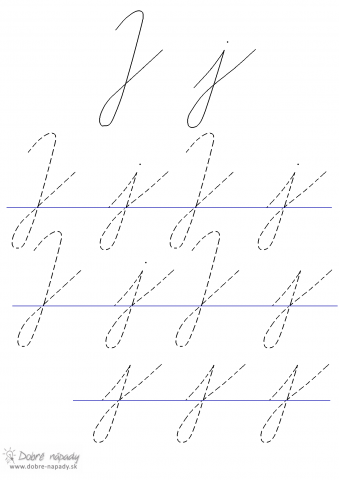 Vyhľadaj a zakrúžkuj písmeno j.	Pod jabloňou čaká ježko.                                                                                      Čo tam vonia? Jabĺčko.	Nazbieraj si, 	 keď ho máš rád, 	 v našom sade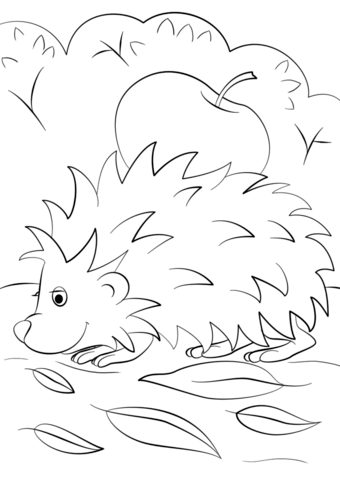 	 nebudeš mať hlad.